REQUERIMENTO Nº 1/2019 Requer informações acerca da aquisição de materiais e uniformes escolares para a Rede Pública Municipal de Ensino Fundamental, referente ao Ano Letivo de 2019.Senhor Presidente,Senhores Vereadores, CONSIDERANDO que o Poder Legislativo Municipal, através de seus membros legalmente eleitos pela população, tem como uma de suas atribuições fiscalizarem o Poder Executivo Municipal no âmbito de seus atos;CONSIDERANDO que a Prefeitura Municipal é responsável pela Rede Pública Municipal de Ensino Fundamental, sendo de sua competência a aquisição de uniformes escolares a serem distribuídos aos alunos matriculados para o Ano Letivo de 2019;CONSIDERANDO que, vários munícipes vêm fazendo contato com este Vereador solicitando informações no que tange a compra dos uniformes para os alunos da Rede Pública Municipal de Ensino Fundamental, haja vista que, a falta da entrega dos uniformes escolares prejudica muitas famílias que não possuem condições de adquiri-los;REQUEIRO que, nos termos do Art. 10, Inciso X, da Lei Orgânica do município de Santa Bárbara d’Oeste, combinado com o Art. 63, Inciso IX, do mesmo diploma legal, seja oficiado o Excelentíssimo Senhor Prefeito Municipal para que encaminhe a esta Casa de Leis as seguintes informações:      1º) Os alunos da rede municipal de ensino receberão uniformes escolares em 2019? 2º) Caso a resposta do item 1º seja positiva, informar quantidade, valor previsto de cada unidade e valor total? Requeiro cópias dos documentos pertinentes que venha a corroborar com as respostas de tais questões.3º) Caso a resposta do item 1º seja negativa, informar o motivo?4º) Qual será a forma de aquisição de material e uniformes escolares para serem entregues aos alunos da Rede Pública Municipal de Ensino Fundamental para o ano letivo de 2019? Caso a resposta seja negativa, por qual motivo não será feita a compra?5º) Quais serão os tipos de objetos, a quantidade de exemplares de cada item e qual valor total desta aquisição? Requeiro cópias dos documentos pertinentes que venha a corroborar com as respostas de tais questões.6º) Qual foi a última aquisição de uniformes e materiais escolares realizada pela Prefeitura Municipal e entregue posteriormente aos alunos da Rede Pública Municipal de Ensino Fundamental? Requeiro cópias de documentos pertinentes que venha a corroborar com a resposta de tal questão. 7º) Qual o prazo estabelecido entre Prefeitura e fornecedor para entrega dos uniformes e materiais escolares para o ano letivo de 2019?8º) Quando a Prefeitura pretende realizar as entregas dos uniformes e materiais para os alunos da Rede Pública Municipal de Ensino Fundamental?9º) Qual empresa será a fornecedora dos materiais escolares?10º) Qual empresa será a fornecedora dos uniformes escolares?11º) Quantos alunos estão matriculados na rede municipal de ensino até a presente data?12º) Todos alunos que estão matriculados na rede municipal de ensino receberão seus uniformes? Quantas peças cada aluno receberá? Requeiro cópias dos documentos pertinentes que venha a corroborar com as respostas de tal questão.13º) Outras informações que julgarem necessárias.Plenário “Dr. Tancredo Neves”, em 02 de janeiro de 2019.JESUS VENDEDOR-Vereador / Vice Presidente-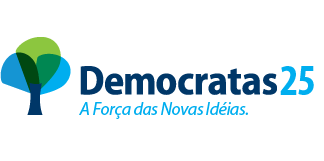 